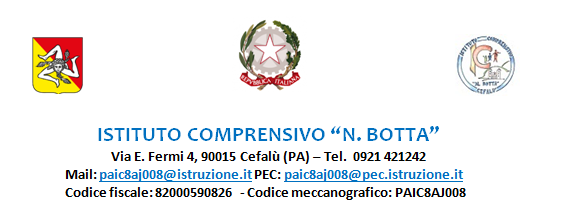 A.S. 2023/2024RELAZIONE FINALE COORDINATACefalù/Gratteri ……………………………..	      Il  consiglio di interclasse/classe……………………………………………………………….……………………………………………………………….……………………………………………………………….……………………………………………………………….……………………………………………………………….……………………………………………………………….……………………………………………………………….……………………………………………………………….……………………………………………………………….……………………………………………………………….DOCENTE COORDINATORE:DOCENTE COORDINATORE:DOCENTE COORDINATORE:DOCENTE COORDINATORE:DOCENTE COORDINATORE:DOCENTE COORDINATORE:DOCENTE COORDINATORE:DOCENTE COORDINATORE:DOCENTE COORDINATORE:DOCENTE COORDINATORE:DOCENTE COORDINATORE:DOCENTE COORDINATORE:DOCENTE COORDINATORE:DOCENTE COORDINATORE:DOCENTE COORDINATORE:DOCENTE COORDINATORE:DOCENTE COORDINATORE:DOCENTI DELLA CLASSE (nomi,cognomi e discipline):DOCENTI DELLA CLASSE (nomi,cognomi e discipline):DOCENTI DELLA CLASSE (nomi,cognomi e discipline):DOCENTI DELLA CLASSE (nomi,cognomi e discipline):DOCENTI DELLA CLASSE (nomi,cognomi e discipline):DOCENTI DELLA CLASSE (nomi,cognomi e discipline):DOCENTI DELLA CLASSE (nomi,cognomi e discipline):DOCENTI DELLA CLASSE (nomi,cognomi e discipline):DOCENTI DELLA CLASSE (nomi,cognomi e discipline):DOCENTI DELLA CLASSE (nomi,cognomi e discipline):DOCENTI DELLA CLASSE (nomi,cognomi e discipline):DOCENTI DELLA CLASSE (nomi,cognomi e discipline):DOCENTI DELLA CLASSE (nomi,cognomi e discipline):DOCENTI DELLA CLASSE (nomi,cognomi e discipline):DOCENTI DELLA CLASSE (nomi,cognomi e discipline):DOCENTI DELLA CLASSE (nomi,cognomi e discipline):DOCENTI DELLA CLASSE (nomi,cognomi e discipline):PRIMARIAPRIMARIAPRIMARIAPRIMARIAPRIMARIAPRIMARIAPRIMARIAPRIMARIAPRIMARIAPRIMARIAPRIMARIASECONDARIASECONDARIASECONDARIASECONDARIASECONDARIAPlessoBottaBottaSpinuzzaSpinuzzaSpinuzzaSpinuzzaGratteriGratteriGratteriGratteriGratteriPorporaPorporaGratteriGratteriGratteriClasseIIIIIIIIIIIIVIVVVVVIIIIIIIIIIISezione[A] [B] [C] [D] [E] [F] [G][A] [B] [C] [D] [E] [F] [G][A] [B] [C] [D] [E] [F] [G][A] [B] [C] [D] [E] [F] [G][A] [B] [C] [D] [E] [F] [G][A] [B] [C] [D] [E] [F] [G][A] [B] [C] [D] [E] [F] [G][A] [B] [C] [D] [E] [F] [G][A] [B] [C] [D] [E] [F] [G]N° ALUNNI CON BISOGNI EDUCATIVI SPECIALIN° ALUNNI CON BISOGNI EDUCATIVI SPECIALIN° ALUNNI CON BISOGNI EDUCATIVI SPECIALIN° ALUNNI CON BISOGNI EDUCATIVI SPECIALIN° ALUNNI CON BISOGNI EDUCATIVI SPECIALIN° ALUNNI CON BISOGNI EDUCATIVI SPECIALIN° ALUNNI CON BISOGNI EDUCATIVI SPECIALIN° ALUNNI CON BISOGNI EDUCATIVI SPECIALIN° ALUNNI CON BISOGNI EDUCATIVI SPECIALIN°N°N°N°N°N°N°N°ASPETTI SIGNIFICATIVI: ( Situazioni o livelli di partenza; obiettivi prefissati; metodologie; strumenti ecc)ASPETTI SIGNIFICATIVI: ( Situazioni o livelli di partenza; obiettivi prefissati; metodologie; strumenti ecc)ASPETTI SIGNIFICATIVI: ( Situazioni o livelli di partenza; obiettivi prefissati; metodologie; strumenti ecc)ASPETTI SIGNIFICATIVI: ( Situazioni o livelli di partenza; obiettivi prefissati; metodologie; strumenti ecc)ASPETTI SIGNIFICATIVI: ( Situazioni o livelli di partenza; obiettivi prefissati; metodologie; strumenti ecc)ASPETTI SIGNIFICATIVI: ( Situazioni o livelli di partenza; obiettivi prefissati; metodologie; strumenti ecc)ASPETTI SIGNIFICATIVI: ( Situazioni o livelli di partenza; obiettivi prefissati; metodologie; strumenti ecc)ASPETTI SIGNIFICATIVI: ( Situazioni o livelli di partenza; obiettivi prefissati; metodologie; strumenti ecc)ASPETTI SIGNIFICATIVI: ( Situazioni o livelli di partenza; obiettivi prefissati; metodologie; strumenti ecc)ASPETTI SIGNIFICATIVI: ( Situazioni o livelli di partenza; obiettivi prefissati; metodologie; strumenti ecc)ASPETTI SIGNIFICATIVI: ( Situazioni o livelli di partenza; obiettivi prefissati; metodologie; strumenti ecc)ASPETTI SIGNIFICATIVI: ( Situazioni o livelli di partenza; obiettivi prefissati; metodologie; strumenti ecc)ASPETTI SIGNIFICATIVI: ( Situazioni o livelli di partenza; obiettivi prefissati; metodologie; strumenti ecc)ASPETTI SIGNIFICATIVI: ( Situazioni o livelli di partenza; obiettivi prefissati; metodologie; strumenti ecc)ASPETTI SIGNIFICATIVI: ( Situazioni o livelli di partenza; obiettivi prefissati; metodologie; strumenti ecc)ASPETTI SIGNIFICATIVI: ( Situazioni o livelli di partenza; obiettivi prefissati; metodologie; strumenti ecc)ASPETTI SIGNIFICATIVI: ( Situazioni o livelli di partenza; obiettivi prefissati; metodologie; strumenti ecc)INNOVAZIONE DIDATTICA:INNOVAZIONE DIDATTICA:INNOVAZIONE DIDATTICA:INNOVAZIONE DIDATTICA:INNOVAZIONE DIDATTICA:INNOVAZIONE DIDATTICA:INNOVAZIONE DIDATTICA:INNOVAZIONE DIDATTICA:INNOVAZIONE DIDATTICA:INNOVAZIONE DIDATTICA:INNOVAZIONE DIDATTICA:INNOVAZIONE DIDATTICA:INNOVAZIONE DIDATTICA:INNOVAZIONE DIDATTICA:INNOVAZIONE DIDATTICA:INNOVAZIONE DIDATTICA:INNOVAZIONE DIDATTICA:VALUTAZIONE COMPLESSIVA E RISULTATI OTTENUTI: (Partecipazione;  interesse;  riproducibilità; benefici;Grado di maturità raggiunto rispetto alla situazione di partenza; livelli di apprendimento, ecc)VALUTAZIONE COMPLESSIVA E RISULTATI OTTENUTI: (Partecipazione;  interesse;  riproducibilità; benefici;Grado di maturità raggiunto rispetto alla situazione di partenza; livelli di apprendimento, ecc)VALUTAZIONE COMPLESSIVA E RISULTATI OTTENUTI: (Partecipazione;  interesse;  riproducibilità; benefici;Grado di maturità raggiunto rispetto alla situazione di partenza; livelli di apprendimento, ecc)VALUTAZIONE COMPLESSIVA E RISULTATI OTTENUTI: (Partecipazione;  interesse;  riproducibilità; benefici;Grado di maturità raggiunto rispetto alla situazione di partenza; livelli di apprendimento, ecc)VALUTAZIONE COMPLESSIVA E RISULTATI OTTENUTI: (Partecipazione;  interesse;  riproducibilità; benefici;Grado di maturità raggiunto rispetto alla situazione di partenza; livelli di apprendimento, ecc)VALUTAZIONE COMPLESSIVA E RISULTATI OTTENUTI: (Partecipazione;  interesse;  riproducibilità; benefici;Grado di maturità raggiunto rispetto alla situazione di partenza; livelli di apprendimento, ecc)VALUTAZIONE COMPLESSIVA E RISULTATI OTTENUTI: (Partecipazione;  interesse;  riproducibilità; benefici;Grado di maturità raggiunto rispetto alla situazione di partenza; livelli di apprendimento, ecc)VALUTAZIONE COMPLESSIVA E RISULTATI OTTENUTI: (Partecipazione;  interesse;  riproducibilità; benefici;Grado di maturità raggiunto rispetto alla situazione di partenza; livelli di apprendimento, ecc)VALUTAZIONE COMPLESSIVA E RISULTATI OTTENUTI: (Partecipazione;  interesse;  riproducibilità; benefici;Grado di maturità raggiunto rispetto alla situazione di partenza; livelli di apprendimento, ecc)VALUTAZIONE COMPLESSIVA E RISULTATI OTTENUTI: (Partecipazione;  interesse;  riproducibilità; benefici;Grado di maturità raggiunto rispetto alla situazione di partenza; livelli di apprendimento, ecc)VALUTAZIONE COMPLESSIVA E RISULTATI OTTENUTI: (Partecipazione;  interesse;  riproducibilità; benefici;Grado di maturità raggiunto rispetto alla situazione di partenza; livelli di apprendimento, ecc)VALUTAZIONE COMPLESSIVA E RISULTATI OTTENUTI: (Partecipazione;  interesse;  riproducibilità; benefici;Grado di maturità raggiunto rispetto alla situazione di partenza; livelli di apprendimento, ecc)VALUTAZIONE COMPLESSIVA E RISULTATI OTTENUTI: (Partecipazione;  interesse;  riproducibilità; benefici;Grado di maturità raggiunto rispetto alla situazione di partenza; livelli di apprendimento, ecc)VALUTAZIONE COMPLESSIVA E RISULTATI OTTENUTI: (Partecipazione;  interesse;  riproducibilità; benefici;Grado di maturità raggiunto rispetto alla situazione di partenza; livelli di apprendimento, ecc)VALUTAZIONE COMPLESSIVA E RISULTATI OTTENUTI: (Partecipazione;  interesse;  riproducibilità; benefici;Grado di maturità raggiunto rispetto alla situazione di partenza; livelli di apprendimento, ecc)VALUTAZIONE COMPLESSIVA E RISULTATI OTTENUTI: (Partecipazione;  interesse;  riproducibilità; benefici;Grado di maturità raggiunto rispetto alla situazione di partenza; livelli di apprendimento, ecc)VALUTAZIONE COMPLESSIVA E RISULTATI OTTENUTI: (Partecipazione;  interesse;  riproducibilità; benefici;Grado di maturità raggiunto rispetto alla situazione di partenza; livelli di apprendimento, ecc)DIFFICOLTA'/CRITICITA'  RISCONTRATE:DIFFICOLTA'/CRITICITA'  RISCONTRATE:DIFFICOLTA'/CRITICITA'  RISCONTRATE:DIFFICOLTA'/CRITICITA'  RISCONTRATE:DIFFICOLTA'/CRITICITA'  RISCONTRATE:DIFFICOLTA'/CRITICITA'  RISCONTRATE:DIFFICOLTA'/CRITICITA'  RISCONTRATE:DIFFICOLTA'/CRITICITA'  RISCONTRATE:DIFFICOLTA'/CRITICITA'  RISCONTRATE:DIFFICOLTA'/CRITICITA'  RISCONTRATE:DIFFICOLTA'/CRITICITA'  RISCONTRATE:DIFFICOLTA'/CRITICITA'  RISCONTRATE:DIFFICOLTA'/CRITICITA'  RISCONTRATE:DIFFICOLTA'/CRITICITA'  RISCONTRATE:DIFFICOLTA'/CRITICITA'  RISCONTRATE:DIFFICOLTA'/CRITICITA'  RISCONTRATE:DIFFICOLTA'/CRITICITA'  RISCONTRATE:PRODOTTO/I FINALE/IPRODOTTO/I FINALE/IPRODOTTO/I FINALE/IPRODOTTO/I FINALE/IPRODOTTO/I FINALE/I□Si□Si□Si□Si□Si□Si□No□No□No□No□Noprogettualità  o attività di riferimento:progettualità  o attività di riferimento:progettualità  o attività di riferimento:progettualità  o attività di riferimento:progettualità  o attività di riferimento:TIPOLOGIA PRODOTTO: (Solo se la risposta precedente è affermativa)TIPOLOGIA PRODOTTO: (Solo se la risposta precedente è affermativa)TIPOLOGIA PRODOTTO: (Solo se la risposta precedente è affermativa)TIPOLOGIA PRODOTTO: (Solo se la risposta precedente è affermativa)TIPOLOGIA PRODOTTO: (Solo se la risposta precedente è affermativa)TIPOLOGIA PRODOTTO: (Solo se la risposta precedente è affermativa)TIPOLOGIA PRODOTTO: (Solo se la risposta precedente è affermativa)TIPOLOGIA PRODOTTO: (Solo se la risposta precedente è affermativa)TIPOLOGIA PRODOTTO: (Solo se la risposta precedente è affermativa)TIPOLOGIA PRODOTTO: (Solo se la risposta precedente è affermativa)TIPOLOGIA PRODOTTO: (Solo se la risposta precedente è affermativa)TIPOLOGIA PRODOTTO: (Solo se la risposta precedente è affermativa)TIPOLOGIA PRODOTTO: (Solo se la risposta precedente è affermativa)TIPOLOGIA PRODOTTO: (Solo se la risposta precedente è affermativa)TIPOLOGIA PRODOTTO: (Solo se la risposta precedente è affermativa)TIPOLOGIA PRODOTTO: (Solo se la risposta precedente è affermativa)□Cartaceo        □Grafico        □Fotografico        □Audio        □Audiovisivo        □Digitale        □Multimediale□altro ……………………………………………………………………………………………………………………………□Cartaceo        □Grafico        □Fotografico        □Audio        □Audiovisivo        □Digitale        □Multimediale□altro ……………………………………………………………………………………………………………………………□Cartaceo        □Grafico        □Fotografico        □Audio        □Audiovisivo        □Digitale        □Multimediale□altro ……………………………………………………………………………………………………………………………□Cartaceo        □Grafico        □Fotografico        □Audio        □Audiovisivo        □Digitale        □Multimediale□altro ……………………………………………………………………………………………………………………………□Cartaceo        □Grafico        □Fotografico        □Audio        □Audiovisivo        □Digitale        □Multimediale□altro ……………………………………………………………………………………………………………………………□Cartaceo        □Grafico        □Fotografico        □Audio        □Audiovisivo        □Digitale        □Multimediale□altro ……………………………………………………………………………………………………………………………□Cartaceo        □Grafico        □Fotografico        □Audio        □Audiovisivo        □Digitale        □Multimediale□altro ……………………………………………………………………………………………………………………………□Cartaceo        □Grafico        □Fotografico        □Audio        □Audiovisivo        □Digitale        □Multimediale□altro ……………………………………………………………………………………………………………………………□Cartaceo        □Grafico        □Fotografico        □Audio        □Audiovisivo        □Digitale        □Multimediale□altro ……………………………………………………………………………………………………………………………□Cartaceo        □Grafico        □Fotografico        □Audio        □Audiovisivo        □Digitale        □Multimediale□altro ……………………………………………………………………………………………………………………………□Cartaceo        □Grafico        □Fotografico        □Audio        □Audiovisivo        □Digitale        □Multimediale□altro ……………………………………………………………………………………………………………………………□Cartaceo        □Grafico        □Fotografico        □Audio        □Audiovisivo        □Digitale        □Multimediale□altro ……………………………………………………………………………………………………………………………□Cartaceo        □Grafico        □Fotografico        □Audio        □Audiovisivo        □Digitale        □Multimediale□altro ……………………………………………………………………………………………………………………………□Cartaceo        □Grafico        □Fotografico        □Audio        □Audiovisivo        □Digitale        □Multimediale□altro ……………………………………………………………………………………………………………………………□Cartaceo        □Grafico        □Fotografico        □Audio        □Audiovisivo        □Digitale        □Multimediale□altro ……………………………………………………………………………………………………………………………□Cartaceo        □Grafico        □Fotografico        □Audio        □Audiovisivo        □Digitale        □Multimediale□altro ……………………………………………………………………………………………………………………………CRITERI PER LE PROVE D'ESAME (CLASSI TERZE SCUOLA SECONDARIA DI I GRADO)CRITERI PER LE PROVE D'ESAME (CLASSI TERZE SCUOLA SECONDARIA DI I GRADO)CRITERI PER LE PROVE D'ESAME (CLASSI TERZE SCUOLA SECONDARIA DI I GRADO)CRITERI PER LE PROVE D'ESAME (CLASSI TERZE SCUOLA SECONDARIA DI I GRADO)CRITERI PER LE PROVE D'ESAME (CLASSI TERZE SCUOLA SECONDARIA DI I GRADO)CRITERI PER LE PROVE D'ESAME (CLASSI TERZE SCUOLA SECONDARIA DI I GRADO)CRITERI PER LE PROVE D'ESAME (CLASSI TERZE SCUOLA SECONDARIA DI I GRADO)CRITERI PER LE PROVE D'ESAME (CLASSI TERZE SCUOLA SECONDARIA DI I GRADO)CRITERI PER LE PROVE D'ESAME (CLASSI TERZE SCUOLA SECONDARIA DI I GRADO)CRITERI PER LE PROVE D'ESAME (CLASSI TERZE SCUOLA SECONDARIA DI I GRADO)CRITERI PER LE PROVE D'ESAME (CLASSI TERZE SCUOLA SECONDARIA DI I GRADO)CRITERI PER LE PROVE D'ESAME (CLASSI TERZE SCUOLA SECONDARIA DI I GRADO)CRITERI PER LE PROVE D'ESAME (CLASSI TERZE SCUOLA SECONDARIA DI I GRADO)CRITERI PER LE PROVE D'ESAME (CLASSI TERZE SCUOLA SECONDARIA DI I GRADO)CRITERI PER LE PROVE D'ESAME (CLASSI TERZE SCUOLA SECONDARIA DI I GRADO)CRITERI PER LE PROVE D'ESAME (CLASSI TERZE SCUOLA SECONDARIA DI I GRADO)CRITERI DI VALUTAZIONE PROVE SCRITTECRITERI DI VALUTAZIONE PROVE SCRITTECRITERI DI VALUTAZIONE PROVE SCRITTECRITERI DI VALUTAZIONE PROVE SCRITTECRITERI DI VALUTAZIONE PROVE SCRITTECRITERI DI VALUTAZIONE PROVE SCRITTECRITERI DI VALUTAZIONE PROVE SCRITTECRITERI DI VALUTAZIONE PROVE SCRITTECRITERI DI VALUTAZIONE PROVE SCRITTECRITERI DI VALUTAZIONE PROVE SCRITTECRITERI DI VALUTAZIONE PROVE SCRITTECRITERI DI VALUTAZIONE PROVE SCRITTECRITERI DI VALUTAZIONE PROVE SCRITTECRITERI DI VALUTAZIONE PROVE SCRITTECRITERI DI VALUTAZIONE PROVE SCRITTECRITERI DI VALUTAZIONE PROVE SCRITTEMODALITA’ DI CONDUZIONE DEL COLLOQUIO E CRITERI DI VALUTAZIONE MODALITA’ DI CONDUZIONE DEL COLLOQUIO E CRITERI DI VALUTAZIONE MODALITA’ DI CONDUZIONE DEL COLLOQUIO E CRITERI DI VALUTAZIONE MODALITA’ DI CONDUZIONE DEL COLLOQUIO E CRITERI DI VALUTAZIONE MODALITA’ DI CONDUZIONE DEL COLLOQUIO E CRITERI DI VALUTAZIONE MODALITA’ DI CONDUZIONE DEL COLLOQUIO E CRITERI DI VALUTAZIONE MODALITA’ DI CONDUZIONE DEL COLLOQUIO E CRITERI DI VALUTAZIONE MODALITA’ DI CONDUZIONE DEL COLLOQUIO E CRITERI DI VALUTAZIONE MODALITA’ DI CONDUZIONE DEL COLLOQUIO E CRITERI DI VALUTAZIONE MODALITA’ DI CONDUZIONE DEL COLLOQUIO E CRITERI DI VALUTAZIONE MODALITA’ DI CONDUZIONE DEL COLLOQUIO E CRITERI DI VALUTAZIONE MODALITA’ DI CONDUZIONE DEL COLLOQUIO E CRITERI DI VALUTAZIONE MODALITA’ DI CONDUZIONE DEL COLLOQUIO E CRITERI DI VALUTAZIONE MODALITA’ DI CONDUZIONE DEL COLLOQUIO E CRITERI DI VALUTAZIONE MODALITA’ DI CONDUZIONE DEL COLLOQUIO E CRITERI DI VALUTAZIONE MODALITA’ DI CONDUZIONE DEL COLLOQUIO E CRITERI DI VALUTAZIONE Suggerimenti e proposte per il prossimo anno scolasticoSuggerimenti e proposte per il prossimo anno scolasticoSuggerimenti e proposte per il prossimo anno scolasticoSuggerimenti e proposte per il prossimo anno scolasticoSuggerimenti e proposte per il prossimo anno scolasticoSuggerimenti e proposte per il prossimo anno scolasticoSuggerimenti e proposte per il prossimo anno scolasticoSuggerimenti e proposte per il prossimo anno scolasticoSuggerimenti e proposte per il prossimo anno scolasticoSuggerimenti e proposte per il prossimo anno scolasticoSuggerimenti e proposte per il prossimo anno scolasticoSuggerimenti e proposte per il prossimo anno scolasticoSuggerimenti e proposte per il prossimo anno scolasticoSuggerimenti e proposte per il prossimo anno scolasticoSuggerimenti e proposte per il prossimo anno scolasticoSuggerimenti e proposte per il prossimo anno scolastico